COMPETITION ESCALADE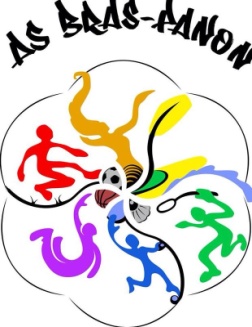 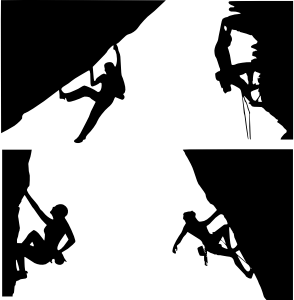  DISTRICT BLOCDate : 08 novembre 2017Lieu : Gymnase Jean Perrin, à Saint AndréDiscipline : BlocCatégorie : Toutes catégories confonduesFormat de compétition : La compétition se fait sous la forme d'un contest c'est-à-dire que chaque grimpeur a une feuille (voir tableau ci-dessous) et doit faire le maximum de blocs en 2h00. Chaque grimpeur a 5 essais maxi par bloc. Il y aura 8 zones avec deux blocs par zone (un facile et un difficile), ce qui fait chaque grimpeur peut tenter sa chance dans 16 blocs différents. Les élèves en attente sont juges pour le camarade qui grimpe.RENDEZ VOUS : MERCREDI 8 NOVEMBRE 2017 à 12H20 AU PARKING DE LA PISCINE DE BRAS PANON !			Compétition Bloc – District Est Nom + prénom : 			  Collège :                                                 Catégorie:5 essais max par bloc / deux blocs par zone, un facile et un difficile. Le bloc facile = 10pts et le bloc difficile = 20pts.Critères de classement : 1)Total des points / 2) Nb d’essais pour réussir les blocs.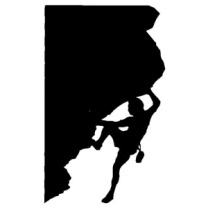 TOTAL (score) BLOC REUSSI : Nombre d’essais pour réussir les blocs : 